Prot. n. 7576									Formia, 25.11.2014A tutti i coordinatori di classeScuola Secondaria di 1° gradoAlle docenti Zanotto e SparagnaOggetto: Incontro per formulazione consiglio orientativo. Con la presente si chiede alle SS.LL. di concordare in tempi brevi la data per la formulazione del consiglio orientativo.Ciò per garantire la più funzionale organizzazione e il migliore passaggio di informazioni nei tempi dovuti alle famiglie.Il Dirigente Scolasticod.ssa Annunziata Marciano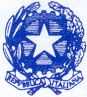 MINISTERO DELL’ISTRUZIONE DELL’UNIVERSITÀ E DELLA RICERCAUFFICIO SCOLASTICO REGIONALE PER IL LAZIOISTITUTO COMPRENSIVO “VITRUVIO POLLIONE”Via E.Filiberto,73 – 04023 Formia (LT) – tel 0771/21193-fax 0771/322739C.F. 90027840595 – e mail: ltic81300v@istruzione.it– PEC ltic81300v@istruzione.it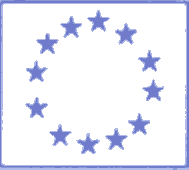 